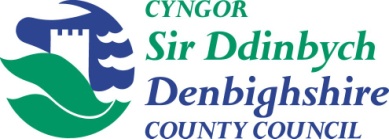 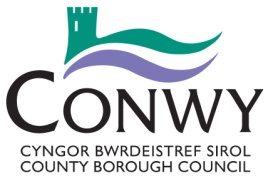 GRANT AWTISTIAETH 2018/19AUTISM GRANT 2018/191.Enw’r cynllun/Name of the scheme: Rhif cyfeirnod y cynllun/Scheme reference no:[defnydd swyddfa yn unig /Office use only]2.Disgrifiad o’r cynllun (dim mwy na 100 o eiriau)/Description of the scheme(no more than 100 words): Disgrifiad o’r cynllun (dim mwy na 100 o eiriau)/Description of the scheme(no more than 100 words): 3Amlinellwch os gwelwch yn dda eich rhaglen gweithredu ar y cynllun a’r amserlenni cysyllteidigPlease outline the plan for implementation of your scheme and associated timescalesAmlinellwch os gwelwch yn dda eich rhaglen gweithredu ar y cynllun a’r amserlenni cysyllteidigPlease outline the plan for implementation of your scheme and associated timescales4.Themau allweddol y grant Awtistiaeth/Key Autism grant themesThemau allweddol y grant Awtistiaeth/Key Autism grant themes5.Nodwch yr angina nodwch brif nodau’r y cynllun – rhaid i’r amcanion fod yn berthnasol i un neu fwy o themau Awtistiaeth uchod / Identify the need and note the main aims of the scheme – the aims must be relevant to one or more of the Autism themes above:Nodwch yr angina nodwch brif nodau’r y cynllun – rhaid i’r amcanion fod yn berthnasol i un neu fwy o themau Awtistiaeth uchod / Identify the need and note the main aims of the scheme – the aims must be relevant to one or more of the Autism themes above:6. Sut fydd y cynllun yn cael ei weithredu ac oed y grwpiau targed/ How will the scheme be delivered and what age range will it be targeted at:Sut fydd y cynllun yn cael ei weithredu ac oed y grwpiau targed/ How will the scheme be delivered and what age range will it be targeted at:7Nodwch isod ym mha Sir y bydd y cynllyn yn cael ei weithredu / Please note below in which Councty the Scheme will be delivered:Gweithgaredd yn Conwy yn unig                           Activity in Conwy onlyGweithgaredd yn Sir Ddynbych yn unig                Activity in Denbighshire onlyGweithgaredd yn y ddwy Sir                                  Activity in both CountiesNodwch isod ym mha Sir y bydd y cynllyn yn cael ei weithredu / Please note below in which Councty the Scheme will be delivered:Gweithgaredd yn Conwy yn unig                           Activity in Conwy onlyGweithgaredd yn Sir Ddynbych yn unig                Activity in Denbighshire onlyGweithgaredd yn y ddwy Sir                                  Activity in both Counties8.Amlinellwch sut y caiff y cynllun ei fonitro a’i werthuso, a’r hyn afydd yn dangos cynllun llwyddiannus.  Sut y bydd defnyddwyr gwasanaeth a’u barn yn cael eu cynnwys yn y cynllun a sut y bydd y farn hon yn cyfrannu at gyflawni’r cynllun./ Outline how the scheme will be monitored and evaluated, what will evidence a successful scheme.  How service users, their views and their opinions be included in the scheme and how will these views and opinions contribute to the delivery of the scheme:Amlinellwch sut y caiff y cynllun ei fonitro a’i werthuso, a’r hyn afydd yn dangos cynllun llwyddiannus.  Sut y bydd defnyddwyr gwasanaeth a’u barn yn cael eu cynnwys yn y cynllun a sut y bydd y farn hon yn cyfrannu at gyflawni’r cynllun./ Outline how the scheme will be monitored and evaluated, what will evidence a successful scheme.  How service users, their views and their opinions be included in the scheme and how will these views and opinions contribute to the delivery of the scheme:9.Rhestrwch unrhyw bartneriaid eraill fydd yn cydweithio ar y cynllun (amgaëwch unrhyw fanylion perthnasol ar gytundebau ffurfiol)/List any other partners that will work jointly on the scheme(enclose any relevant details on formal agreements):Rhestrwch unrhyw bartneriaid eraill fydd yn cydweithio ar y cynllun (amgaëwch unrhyw fanylion perthnasol ar gytundebau ffurfiol)/List any other partners that will work jointly on the scheme(enclose any relevant details on formal agreements):10.Os oeddech yn cael arian grant y llynedd, disgrifiwch sut y caffod yr arian ei wario ac a gafodd y nodau a’r canlyniadau diswyliedig eu cyflawni./If you were a recipient of grant funding last year, describe how were the monies spent and if the aims and expected outcomes were achieved. Os oeddech yn cael arian grant y llynedd, disgrifiwch sut y caffod yr arian ei wario ac a gafodd y nodau a’r canlyniadau diswyliedig eu cyflawni./If you were a recipient of grant funding last year, describe how were the monies spent and if the aims and expected outcomes were achieved. 11.Manylion ariannol/Financial details:Rhowch ddadansoddiad o gostau cyfan y cynllun.  Bydd prisiad manylach ei angen os bydd y cais yn llwyddianus/Give a breakdown of the schemes’ overall costs.  More detailed costings will be required if your application is successful:SYLWER: Yr uchafswm y gellir ymgeisio amdano ar gyfer un prosiect yw £5,000NOTE: The maximum application for each project is £5,000Manylion ariannol/Financial details:Rhowch ddadansoddiad o gostau cyfan y cynllun.  Bydd prisiad manylach ei angen os bydd y cais yn llwyddianus/Give a breakdown of the schemes’ overall costs.  More detailed costings will be required if your application is successful:SYLWER: Yr uchafswm y gellir ymgeisio amdano ar gyfer un prosiect yw £5,000NOTE: The maximum application for each project is £5,00012.Pwy fydd yn gyfrifol am y cynllun/Who will have overall responsibility for the scheme? ________________________________________________________________Rheolydd y cynllun/Scheme manager:__________________________________         Cyfeiriad/Address:_______________________________________________________________________________________   Cod post/Post Code: ________                                                                                                   E-bost/E-mail:______________    Rhif ffôn/Phone no.:  ____________________Cwblhawyd gan/ Completed by: __________________________       Asiantaeth/Mudiad/Agency/Organisation: ______________________________Dyddiad/Date: ________________Arwyddwyd/ Signed: _________________________Pwy fydd yn gyfrifol am y cynllun/Who will have overall responsibility for the scheme? ________________________________________________________________Rheolydd y cynllun/Scheme manager:__________________________________         Cyfeiriad/Address:_______________________________________________________________________________________   Cod post/Post Code: ________                                                                                                   E-bost/E-mail:______________    Rhif ffôn/Phone no.:  ____________________Cwblhawyd gan/ Completed by: __________________________       Asiantaeth/Mudiad/Agency/Organisation: ______________________________Dyddiad/Date: ________________Arwyddwyd/ Signed: _________________________SYLWCH: Rhaid i’r holl arian a ddyrennir gael ir wario neu ei neilltuo i’w wario erbyn 31fed Marwth 2018, bydd arian nad yw wedi’i wario na’i neilltuo ar yr adeg hon y cael ei adennill a’i ailddyrannu.NOTE: All monies allocated must be spent or committed to spend by 31st March 2018, monies not spent or committed at this time will be recouped and reallocated.SYLWCH: Rhaid i’r holl arian a ddyrennir gael ir wario neu ei neilltuo i’w wario erbyn 31fed Marwth 2018, bydd arian nad yw wedi’i wario na’i neilltuo ar yr adeg hon y cael ei adennill a’i ailddyrannu.NOTE: All monies allocated must be spent or committed to spend by 31st March 2018, monies not spent or committed at this time will be recouped and reallocated.SYLWCH: Rhaid i’r holl arian a ddyrennir gael ir wario neu ei neilltuo i’w wario erbyn 31fed Marwth 2018, bydd arian nad yw wedi’i wario na’i neilltuo ar yr adeg hon y cael ei adennill a’i ailddyrannu.NOTE: All monies allocated must be spent or committed to spend by 31st March 2018, monies not spent or committed at this time will be recouped and reallocated.Mae’n amod y cyllid grant eich bod yn mynchu cyfarfodydd y grwp llywio.Attendance of the steering group meetings is a condition of the grant funding.Mae’n amod y cyllid grant eich bod yn mynchu cyfarfodydd y grwp llywio.Attendance of the steering group meetings is a condition of the grant funding.Mae’n amod y cyllid grant eich bod yn mynchu cyfarfodydd y grwp llywio.Attendance of the steering group meetings is a condition of the grant funding.Dyddiad cau ar gyfer cais am grant/ Closing date for grant application.31ain Awst 2018 / 31st August 2018 Dychweler at / Return to: sc.commissioning@conwy.gov.ukDyddiad cau ar gyfer cais am grant/ Closing date for grant application.31ain Awst 2018 / 31st August 2018 Dychweler at / Return to: sc.commissioning@conwy.gov.ukDyddiad cau ar gyfer cais am grant/ Closing date for grant application.31ain Awst 2018 / 31st August 2018 Dychweler at / Return to: sc.commissioning@conwy.gov.uk